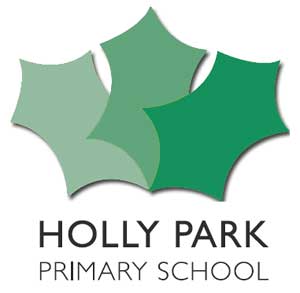 Learning CouncilNotes of meeting  Friday 5th May 2017In Attendance – Mrs Pelham, & learning council membersMrs Pelham welcomed the learning councilMrs Pelham told the council that today they would be looking at behaviour in the school and visiting classrooms to see behaviour and would be discussing what makes good behaviour in lessons.Mrs Pelham asked the council to think about ‘What makes good behaviour in the classroom.’ In pairs the council discussed it and came up with:Participating in lessonsListening to the teacher and each otherProducing a good amount of work in the timeNot giving up –showing resilienceJoining in discussions – whole class & learning partnersTrying your bestCo-operationUsing the Holly Park Learning SkillsFollowing class chartersSupporting othersBeing on taskTalking about the workThe council went around the school from Nursery to Y6 to look at behaviourThey reported back that they saw – most of children doing the right thing, age appropriate activities, good creativity, tidy classrooms, fun learning, children working together, children doing as they were told, children enjoying themselves, children smiling and happy, medium noise levels, listening to the teacher, children concentrating, children sharing, children on task.ActionThe council will report back to the whole school about the positive behaviour they saw on Monday 8th May